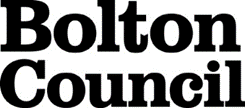 Main Duties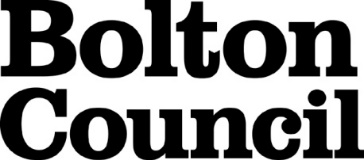 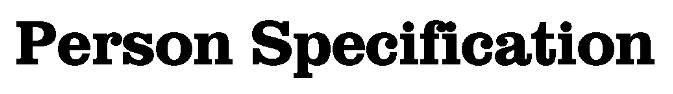 These core competencies are considered essential for all roles within Bolton Council. Please be prepared to be assessed on any of these during the interview process and, for the successful applicant, throughout the probationary period.Developing Self & OthersPromote a learning environment to embed a learning culture. Support others to develop their skills and knowledge to fulfil their potential. Actively pursue your own development. Support and promote the principles of Investors in People. Civil ContingenciesBolton Council has a statutory duty under the Civil Contingencies Act to respond in the event of an emergency. If Bolton Council’s Emergency Management Plan is activated, you may be required to assist in maintaining key Council services and supporting the community. This could require working outside of routine working hours and working from places other than your normal place of work.Equality & DiversityUphold the principles of fairness and the Equality Act in all undertakings as a Bolton Council employee, including providing a fair, accessible service irrespective of customer’s race, religion, gender, sexuality, disability, or age.Customer CareThe ability to fully understand, assess and resolve the needs of all customers including those who present with complex situations, in a manner that respects dignity and expresses a caring & professional image.Health & SafetyTake responsibility for the health and safety of yourself and others who may be affected by your acts or omissions, and comply with all health and safety legislation, policy, and safe working practice, including participating in training activities necessary to your post.Data Protection and ConfidentialityEnsure that any personal data or confidential data you hold is kept securely and is not disclosed, whether electronically, verbally or in writing, to any unauthorized third party. Follow Council policies and procedures on dealing with personal information and information assets, including The Code of Conduct, Data Protection, Acceptable Use, and Information Security policies. Personal or confidential data should only be accessed or used for council purposes.Fluency DutyShould you be required, as a regular and intrinsic part of your role, to speak to members of the public in English, you must be able to converse at ease with customers and provide advice in accurate spoken English, as required by The Immigration Act 2016.Working HoursThe nature and demands of the role are not always predictable and there will be an expectation that work will be required outside of normal hours from time to time.SafeguardingThis Council is committed to safeguarding and promoting the welfare of children, young people and vulnerable adults and expects all staff and volunteers to share this commitment. Should the role involve working with the above groups, you will be subject to an Enhanced Disclosure and Barred List check by the Disclosure & Barring Service.The values of an organisation are those key principles by which people are expected to work to day to day. They’re our culture and help define what is expected of each and every one of us.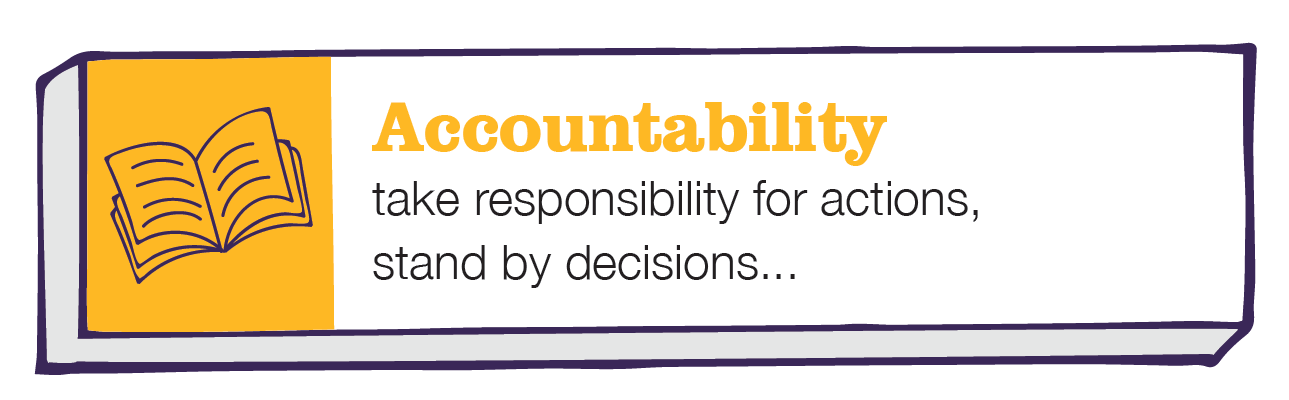 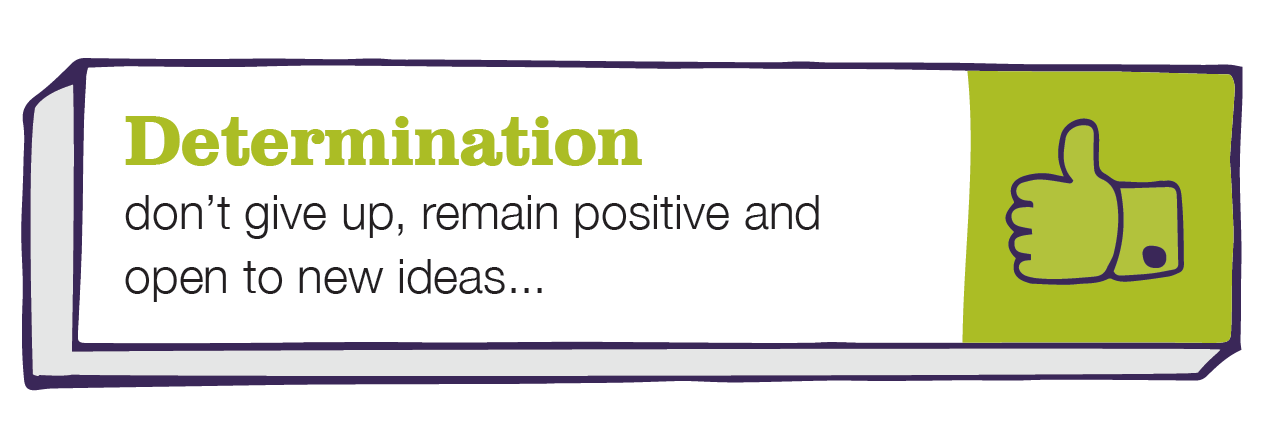 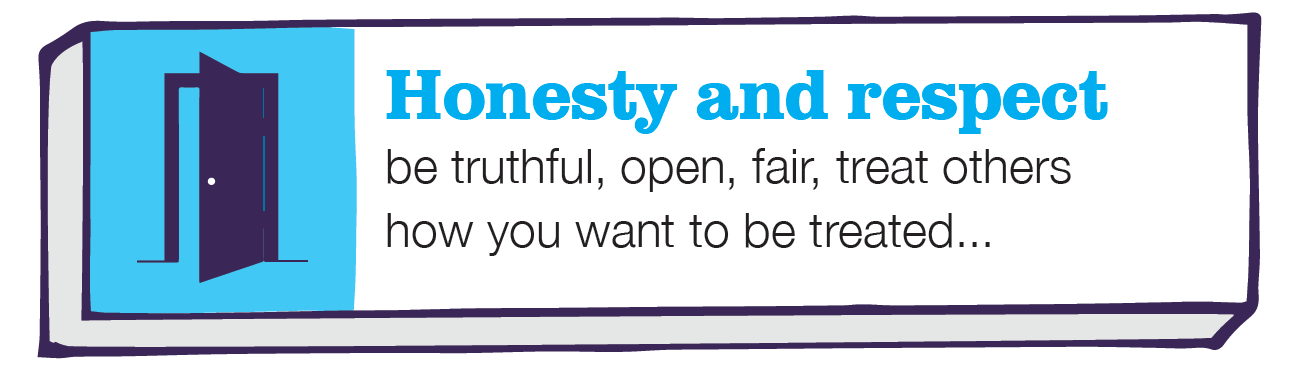 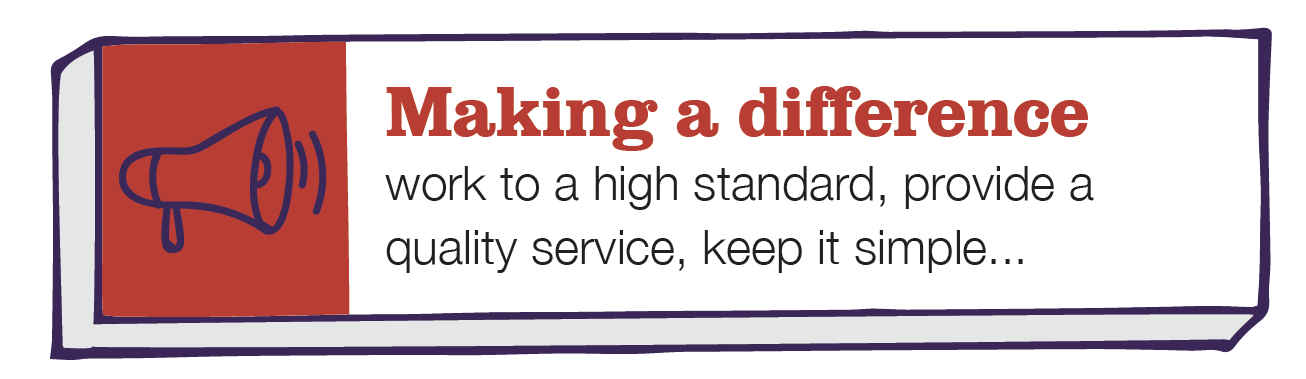 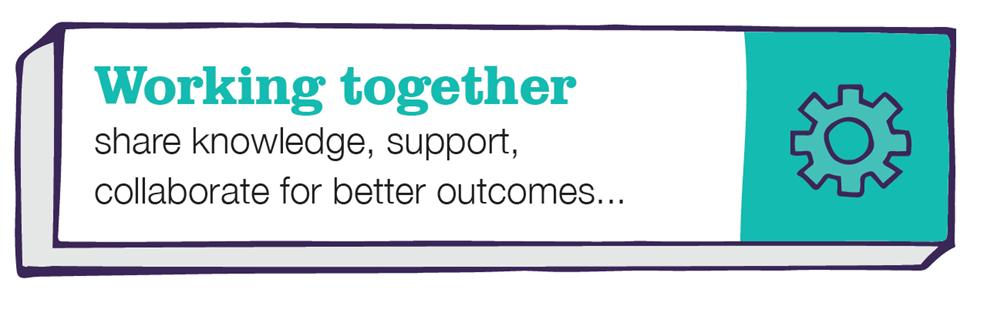 DepartmentDEPARTMENT OF PEOPLEJob TitleSENIOR playworkerGradegrade EPrimary Purpose of JobTo provide good quality, inclusive, safe play/care schemes across the borough.Reporting ToArea Team Leader / Operations ManagerDirect Staffing ReportsResponsibilities1. To provide day to day operation of after school care and holiday           care schemes in accordance with agreed policies / Ofsted regulations2. Day to Day operation of evening/weekend sessions to include Junior Youth Clubs 9-12 years.3. Supervise, manage, and develop a staff team.11To provide day to day planning and supervision of play/care/positive activities sessions that meet children needs and health and safety requirements, as necessary.To provide day to day planning and supervision of play/care/positive activities sessions that meet children needs and health and safety requirements, as necessary.To provide day to day planning and supervision of play/care/positive activities sessions that meet children needs and health and safety requirements, as necessary.22To prepare healthy snacks for the children and collect them from school To prepare healthy snacks for the children and collect them from school To prepare healthy snacks for the children and collect them from school 33To be responsible for the collection and banking of monies, including fees, trip money and residential money.To be responsible for the collection and banking of monies, including fees, trip money and residential money.To be responsible for the collection and banking of monies, including fees, trip money and residential money.44To provide high quality, creative, appropriate opportunities in a safe and child-centred environment and via a Children’s Rights Based approachTo provide high quality, creative, appropriate opportunities in a safe and child-centred environment and via a Children’s Rights Based approachTo provide high quality, creative, appropriate opportunities in a safe and child-centred environment and via a Children’s Rights Based approach55To provide support and care within a safe and secure environment for children with specific additional requirements e.g., autism, ADHD, or a physical disability, after appropriate training.To provide support and care within a safe and secure environment for children with specific additional requirements e.g., autism, ADHD, or a physical disability, after appropriate training.To provide support and care within a safe and secure environment for children with specific additional requirements e.g., autism, ADHD, or a physical disability, after appropriate training.66To be responsible for planning high quality activities in line with Ofsted standards and be the nominated ‘fit’; person to meet Ofsted requirements.To be responsible for planning high quality activities in line with Ofsted standards and be the nominated ‘fit’; person to meet Ofsted requirements.To be responsible for planning high quality activities in line with Ofsted standards and be the nominated ‘fit’; person to meet Ofsted requirements.77To oversee the day-to-day administration, record keeping, ordering, and purchasing materials and equipment, financial control, and stock control for the schemeTo oversee the day-to-day administration, record keeping, ordering, and purchasing materials and equipment, financial control, and stock control for the schemeTo oversee the day-to-day administration, record keeping, ordering, and purchasing materials and equipment, financial control, and stock control for the scheme88To supervise, manage and develop the Playworkers and volunteers on a day-to-day basis and work as part of the Play Service.To supervise, manage and develop the Playworkers and volunteers on a day-to-day basis and work as part of the Play Service.To supervise, manage and develop the Playworkers and volunteers on a day-to-day basis and work as part of the Play Service.9          9          To encourage parental and community involvement and support for the schemes and participate in events to raise the profile of the service.To encourage parental and community involvement and support for the schemes and participate in events to raise the profile of the service.To encourage parental and community involvement and support for the schemes and participate in events to raise the profile of the service.1010To have a basic knowledge of computer systems, especially Word and Excel.11	 To support the development of the scheme, including striving to achieve positive outcomes for children and young people.12	To accompany children on occasional overnight residentials as and when required, being aware at   all times of the children’s safety and well-being.13	To liaise with parents, schools, and other agencies in order to promote the scheme and ensure the children/young people’s well-being.14	To attend meetings as a representative of the scheme, as and when appropriate15	To take responsibility for council and other partners buildings as required including ordering, maintenance requests, basic cleanliness, and security.16	To administer first aid as appropriate.17	To ensure schemes are fully inclusive and all children/young people are              encouraged to participate.18	To facilitate appropriate liaison with parents and other appropriate agencies.19	To wear a uniform (if provided) and identification when working with                             Children/young people.20	To drive council vehicles as and when needed.21       To work flexibly prioritising afternoons, evenings, and some weekend work. This post involves working flexibly over 5 days out of 7 in a normal week and to carry out other duties as may reasonably be required by the scope and nature of the post.22      To ensure that premises and equipment are kept in a clean and safe condition                and to be responsible for security when necessaryTo have a basic knowledge of computer systems, especially Word and Excel.11	 To support the development of the scheme, including striving to achieve positive outcomes for children and young people.12	To accompany children on occasional overnight residentials as and when required, being aware at   all times of the children’s safety and well-being.13	To liaise with parents, schools, and other agencies in order to promote the scheme and ensure the children/young people’s well-being.14	To attend meetings as a representative of the scheme, as and when appropriate15	To take responsibility for council and other partners buildings as required including ordering, maintenance requests, basic cleanliness, and security.16	To administer first aid as appropriate.17	To ensure schemes are fully inclusive and all children/young people are              encouraged to participate.18	To facilitate appropriate liaison with parents and other appropriate agencies.19	To wear a uniform (if provided) and identification when working with                             Children/young people.20	To drive council vehicles as and when needed.21       To work flexibly prioritising afternoons, evenings, and some weekend work. This post involves working flexibly over 5 days out of 7 in a normal week and to carry out other duties as may reasonably be required by the scope and nature of the post.22      To ensure that premises and equipment are kept in a clean and safe condition                and to be responsible for security when necessaryTo have a basic knowledge of computer systems, especially Word and Excel.11	 To support the development of the scheme, including striving to achieve positive outcomes for children and young people.12	To accompany children on occasional overnight residentials as and when required, being aware at   all times of the children’s safety and well-being.13	To liaise with parents, schools, and other agencies in order to promote the scheme and ensure the children/young people’s well-being.14	To attend meetings as a representative of the scheme, as and when appropriate15	To take responsibility for council and other partners buildings as required including ordering, maintenance requests, basic cleanliness, and security.16	To administer first aid as appropriate.17	To ensure schemes are fully inclusive and all children/young people are              encouraged to participate.18	To facilitate appropriate liaison with parents and other appropriate agencies.19	To wear a uniform (if provided) and identification when working with                             Children/young people.20	To drive council vehicles as and when needed.21       To work flexibly prioritising afternoons, evenings, and some weekend work. This post involves working flexibly over 5 days out of 7 in a normal week and to carry out other duties as may reasonably be required by the scope and nature of the post.22      To ensure that premises and equipment are kept in a clean and safe condition                and to be responsible for security when necessaryDate Job Description prepared/updated: Date Job Description prepared/updated: Date Job Description prepared/updated: Carla Lord 15.02.2017Carla Lord 15.02.2017Job Description prepared by:   Chris McIver                Job Description prepared by:   Chris McIver                Job Description prepared by:   Chris McIver                Head of ServiceHead of ServiceDepartmentDepartmentDepartmentchildren’s serviceschildren’s serviceschildren’s serviceschildren’s servicesJob TitleJob TitleJob TitleSENior playworkerSENior playworkerSENior playworkerSENior playworkerStage OneStage OneStage OneDisabled candidates are guaranteed an interview if they meet the essential criteriaDisabled candidates are guaranteed an interview if they meet the essential criteriaDisabled candidates are guaranteed an interview if they meet the essential criteriaDisabled candidates are guaranteed an interview if they meet the essential criteriaThe Minimum Essential Requirements for the above Post are as Follows:The Minimum Essential Requirements for the above Post are as Follows:The Minimum Essential Requirements for the above Post are as Follows:The Minimum Essential Requirements for the above Post are as Follows:The Minimum Essential Requirements for the above Post are as Follows:The Minimum Essential Requirements for the above Post are as Follows:Method of Assessment1.Skills and KnowledgeSkills and KnowledgeSkills and KnowledgeSkills and KnowledgeSkills and KnowledgeSkills and Knowledge1.Understanding of child development and the importance of play.Understanding of child development and the importance of play.Understanding of child development and the importance of play.Understanding of child development and the importance of play.Understanding of child development and the importance of play.Application Form / Interview2.Ability to provide and facilitate appropriate and creative play activities in a child centred environment and understanding of good quality childcare and how to care for children in a sensitive and responsible way in line with Ofsted standards.Ability to provide and facilitate appropriate and creative play activities in a child centred environment and understanding of good quality childcare and how to care for children in a sensitive and responsible way in line with Ofsted standards.Ability to provide and facilitate appropriate and creative play activities in a child centred environment and understanding of good quality childcare and how to care for children in a sensitive and responsible way in line with Ofsted standards.Ability to provide and facilitate appropriate and creative play activities in a child centred environment and understanding of good quality childcare and how to care for children in a sensitive and responsible way in line with Ofsted standards.Ability to provide and facilitate appropriate and creative play activities in a child centred environment and understanding of good quality childcare and how to care for children in a sensitive and responsible way in line with Ofsted standards.Application Form / Interview3.Ability to deal with difficult situations in a confident and responsible manner, in line with Bolton Council PoliciesAbility to deal with difficult situations in a confident and responsible manner, in line with Bolton Council PoliciesAbility to deal with difficult situations in a confident and responsible manner, in line with Bolton Council PoliciesAbility to deal with difficult situations in a confident and responsible manner, in line with Bolton Council PoliciesAbility to deal with difficult situations in a confident and responsible manner, in line with Bolton Council PoliciesInterview4.Ability to respond to and meet children’s individual needs and rights and build appropriate relationships with them and their carers.Ability to respond to and meet children’s individual needs and rights and build appropriate relationships with them and their carers.Ability to respond to and meet children’s individual needs and rights and build appropriate relationships with them and their carers.Ability to respond to and meet children’s individual needs and rights and build appropriate relationships with them and their carers.Ability to respond to and meet children’s individual needs and rights and build appropriate relationships with them and their carers. Interview5.Accurately record and process informationAccurately record and process informationAccurately record and process informationAccurately record and process informationAccurately record and process informationInterview6.Ability to motivate a team of playworkersAbility to motivate a team of playworkersAbility to motivate a team of playworkersAbility to motivate a team of playworkersAbility to motivate a team of playworkersInterview7.Ability to deal with monies including knowledge of financial proceduresAbility to deal with monies including knowledge of financial proceduresAbility to deal with monies including knowledge of financial proceduresAbility to deal with monies including knowledge of financial proceduresAbility to deal with monies including knowledge of financial proceduresApplication Form 8.Ability to communicate clearly at all levels verbally, in writing and electronically.Ability to communicate clearly at all levels verbally, in writing and electronically.Ability to communicate clearly at all levels verbally, in writing and electronically.Ability to communicate clearly at all levels verbally, in writing and electronically.Ability to communicate clearly at all levels verbally, in writing and electronically.Interview9.Ability to Work on own initiativeAbility to Work on own initiativeAbility to Work on own initiativeAbility to Work on own initiativeAbility to Work on own initiativeInterview10.Understanding of and ability to work with children with behavioural difficulties, SEN/disabilities.Understanding of and ability to work with children with behavioural difficulties, SEN/disabilities.Understanding of and ability to work with children with behavioural difficulties, SEN/disabilities.Understanding of and ability to work with children with behavioural difficulties, SEN/disabilities.Understanding of and ability to work with children with behavioural difficulties, SEN/disabilities. Interview11.Competencies – Please note the council’s corporate competencies which are considered to be essential for all roles, are in the attached CORE COMPETENCIES documentCompetencies – Please note the council’s corporate competencies which are considered to be essential for all roles, are in the attached CORE COMPETENCIES documentCompetencies – Please note the council’s corporate competencies which are considered to be essential for all roles, are in the attached CORE COMPETENCIES documentCompetencies – Please note the council’s corporate competencies which are considered to be essential for all roles, are in the attached CORE COMPETENCIES documentCompetencies – Please note the council’s corporate competencies which are considered to be essential for all roles, are in the attached CORE COMPETENCIES documentInterview2.	Experience/Qualifications/Training etc2.	Experience/Qualifications/Training etc2.	Experience/Qualifications/Training etc2.	Experience/Qualifications/Training etc2.	Experience/Qualifications/Training etc2.	Experience/Qualifications/Training etc2.	Experience/Qualifications/Training etc1.Evidence of a professional qualification at NVQ Level 3 or higher in Playworker or childcare related fieldEvidence of a professional qualification at NVQ Level 3 or higher in Playworker or childcare related fieldEvidence of a professional qualification at NVQ Level 3 or higher in Playworker or childcare related fieldEvidence of a professional qualification at NVQ Level 3 or higher in Playworker or childcare related fieldApplication Form / InterviewApplication Form / Interview2.Minimum of 2 years post qualifying experience of staff managementMinimum of 2 years post qualifying experience of staff managementMinimum of 2 years post qualifying experience of staff managementMinimum of 2 years post qualifying experience of staff managementApplication Form / InterviewApplication Form / Interview3.	Work Related Circumstances3.	Work Related Circumstances3.	Work Related Circumstances3.	Work Related Circumstances3.	Work Related Circumstances3.	Work Related Circumstances3.	Work Related Circumstances1.Willingness to undertake appropriate training linked to the Council’s Performance Development ReviewWillingness to undertake appropriate training linked to the Council’s Performance Development ReviewWillingness to undertake appropriate training linked to the Council’s Performance Development ReviewWillingness to undertake appropriate training linked to the Council’s Performance Development ReviewInterviewInterview2.Ability to work flexible hours where required including evenings and weekendsAbility to work flexible hours where required including evenings and weekendsAbility to work flexible hours where required including evenings and weekendsAbility to work flexible hours where required including evenings and weekendsInterviewInterview3.This post is subject to an enhanced disclosure from the Disclosure and Barring ServiceThis post is subject to an enhanced disclosure from the Disclosure and Barring ServiceThis post is subject to an enhanced disclosure from the Disclosure and Barring ServiceThis post is subject to an enhanced disclosure from the Disclosure and Barring ServiceSatisfactory DBS clearanceSatisfactory DBS clearance4.Minimum age 17 years (OFSTED Regulations) Minimum age 17 years (OFSTED Regulations) Minimum age 17 years (OFSTED Regulations) Minimum age 17 years (OFSTED Regulations) Application FormApplication Form5.Ability to travel effectively around the boroughAbility to travel effectively around the boroughAbility to travel effectively around the boroughAbility to travel effectively around the boroughFull driving licenceFull driving licenceSTAGE TWOSTAGE TWOSTAGE TWOSTAGE TWOWill only be used in the event of a large number of applicants meeting the minimum essential requirementsWill only be used in the event of a large number of applicants meeting the minimum essential requirementsWill only be used in the event of a large number of applicants meeting the minimum essential requirementsAdditional RequirementsAdditional RequirementsAdditional RequirementsAdditional RequirementsAdditional RequirementsAdditional RequirementsMethod of Assessment1.	Skills and Knowledge1.	Skills and Knowledge1.	Skills and Knowledge1.	Skills and Knowledge1.	Skills and Knowledge1.	Skills and Knowledge1.	Skills and Knowledge1.1.2.	Experience/Qualifications/Training etc2.	Experience/Qualifications/Training etc2.	Experience/Qualifications/Training etc2.	Experience/Qualifications/Training etc2.	Experience/Qualifications/Training etc2.	Experience/Qualifications/Training etc2.	Experience/Qualifications/Training etc1.1.Experience of working with children with challenging behaviourExperience of working with children with challenging behaviourExperience of working with children with challenging behaviourExperience of working with children with challenging behaviour Interview2.2.Experience of working with children and young people aged 4-12 years Experience of working with children and young people aged 4-12 years Experience of working with children and young people aged 4-12 years Experience of working with children and young people aged 4-12 years Application Form / InterviewPerson Specification Prepared by:  Chris McIver Head of Service